DECLARA:Que es autor/a del trabajo académico anteriormente descrito.Que el mismo responde a un trabajo personal y original, no habiendo reutilizado un trabajo anterior ni copiado o utilizado ideas, formulaciones, citas integrales o ilustraciones diversas, extraídas de cualquier obra, artículo, memoria, etc. (en versión impresa o electrónica), sin hacer alusión, de forma clara y estricta, a su origen, tanto en el cuerpo del texto, en las citas y notas como en el apartado de la bibliografía final. Que es plenamente consciente de que el hecho de no respetar estos extremos es objeto de sanciones universitarias y/o de otro orden legal.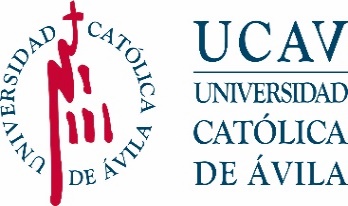    Impreso: N-P/TP  DECLARACIÓN PERSONAL DE NO PLAGIOTítulos Propios ESTA DECLARACIÓN PERSONAL DE NO PLAGIO DEBE APORTARSE CON  TODOS LOS TRABAJOS ACADÉMICOS CONDUCENTES A LA OBTENCIÓN DE CUALQUIER TÍTULO PROPIO DE LA UCAV.DATOS PERSONALES DEL AUTORDATOS PERSONALES DEL AUTORDATOS PERSONALES DEL AUTORNOMBRE Y APELLIDOS:  NOMBRE Y APELLIDOS:  NOMBRE Y APELLIDOS:  TIPO DOCUMENTO DE IDENTIDAD Nº DNI/TIE/PASAPORTE Nº DNI/TIE/PASAPORTE DOMICILIO: DOMICILIO: DOMICILIO: LOCALIDAD:  LOCALIDAD:  LOCALIDAD:  PROVINCIA: PROVINCIA: CP: TELÉFONO MÓVIL (Obligatorio): TELÉFONO MÓVIL (Obligatorio): TELÉFONO FIJO: CORREO ELECTRÓNICO (Obligatorio): CORREO ELECTRÓNICO (Obligatorio): CORREO ELECTRÓNICO (Obligatorio): DATOS ACADÉMICOS DE LA OBRADATOS ACADÉMICOS DE LA OBRADATOS ACADÉMICOS DE LA OBRATITULACIÓN:  TITULACIÓN:  TITULACIÓN:  TÍTULO DEL TRABAJO ACADÉMICO:  TÍTULO DEL TRABAJO ACADÉMICO:  TÍTULO DEL TRABAJO ACADÉMICO:  DIRECTOR/ES:  DIRECTOR/ES:  DIRECTOR/ES:  Protección de datos. Los datos personales recogidos en este impreso serán incorporados y tratados, con destino y uso exclusivamente administrativo, académico y para hacerle llegar información sobre las actividades de la Universidad Católica Santa Teresa de Jesús de Ávila (UCAV. Dispone de más información sobre la política de protección de datos personales de la UCAV y sobre cómo ejercitar los derechos de acceso, rectificación, supresión, limitación, oposición o portabilidad en https://www.ucavila.es/PoliticaPrivacidad.pdfFirma del estudiante(inserte firma electrónica o digitalizada)